SELECTMEN’S MEETING  AGENDAFebruary 19th, 2020 Flag Salute 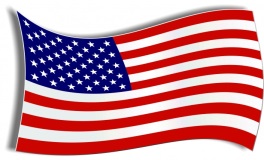 CALL TO ORDER: 6:00 PMROLL CALL: Nancy Hatch, Chair      Bill Rand, Vice      Gerald Folster    Lee Bryant     Debbie Hodgins, Administrative Assistant        Cathy Jordan, ClerkMINUTES:  Approve the January 15th, 2020 Selectmen’s minutesGUEST:  Martha Smith – Hopkins Pond residentEXECUTIVE SESSION: NonePLANNING BOARD MINUTES:  InformationalProposed Bylaws February meeting minutesCOMPREHENSIVE PLAN COMMITTEE:CEO REPORT:  See reportACO REPORT:October-Dec 2019 ReportEDDINGTON FIRE: InformationROADS:Update on roads.Road Maintenance Policy – Tabled from January meetingContract extension – Tabled from January meetingTREASURERS REPORT:  1.  Poverty Abatement2.  Health Officer3.  Monthly reportsCLERKS REPORT: OLD BUSINESS:Boat LaunchNEW BUSINESS: PUBLIC COMMENTS:ADJOURNMENT:Time:Motion